                                                                         December 14, 2010                                                       G-2010-2213894KENT D. MURPHYUGI UTILITIES, INCKING OF , PA 19406Re:           Affiliated Interest Filing of UGI Penn Natural Gas, Inc at Docket No. G-2010-2213894.Dear Mr. Murphy:		Section 2102(b) of the Public Utility Code, 66 Pa. C.S. §2102(b), provides that an Affiliated Interest Agreement will be deemed approved if a written order is not entered at the end of thirty (30) days after the filing of the Agreement, unless the Commission extends the thirty-day period.  In order to adequately review the instant Agreement, it is necessary that the consideration period be extended.		You are hereby notified that the Commission has extended the period for consideration of the above-referenced Affiliated Interest Agreement until further action of the Commission.		If you are dissatisfied with the resolution of this matter, you may, as set forth in 52  Code §5.44, file a petition with the Commission within twenty (20) days of the date of this letter.		Please direct any questions to Brent Killian, Fixed Utility Financial Analyst, Energy Group, Bureau of Fixed Utility Services at (717) 783-0350 or bkillian@state.pa.us.							Sincerely,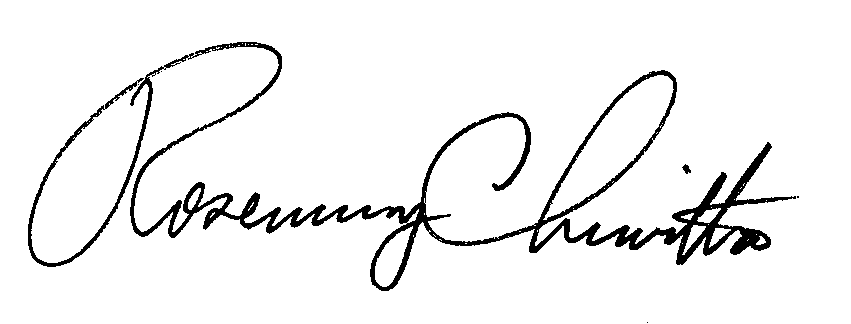 							Rosemary Chiavetta							Secretarycc:  	Kathleen Aunkst, Secretary’s Bureau	Elaine McDonald, FUS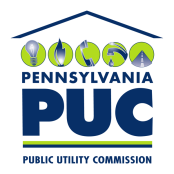  PUBLIC UTILITY COMMISSIONP.O. IN REPLY PLEASE REFER TO OUR FILE